Nieuwe Daisy- en brailleboeken voor kinderen en jongeren.Beste lezer,Van 1 tot 31 maart is het Jeugdboekenmaand, en dit wordt uitgebreid gevierd!Het thema dit jaar is ‘Eureka: wetenschap & techniek’. De hele maand vinden in vele bibliotheken, boekhandels en scholen allerlei activiteiten plaats. Wil je er alles over weten? Surf dan snel naar www.jeugdboekenweek.be.Hier vind je enkele inspirerende boekentips. Boekentips.Nieuwe boeken.Daisy-boeken.Van 6-8 jaar.Geronimo Stilton.De kleine prinses.De lieve, gulle Sara (7 jaar) wordt vanuit India naar een chique kostschool in Londen gestuurd. Dan overlijdt haar vader. Er is geen erfenis voor Sara. Nu moet ze als dienstmeisje op zolder wonen.Speelduur: 1:56. Boeknummer: 25593.Sylvia Vanden Heede.Hond in het huis van Wolf.Eerste leesboekjes.Wolf wil naar zee. Hond past op zijn huis. Maar Hond vindt het er niet fijn. Pup komt bij hem slapen. Dat is fijn. Maar dan komt Wolf thuis. Hij mag Pup niet vinden!Speelduur: 0:27. Boeknummer: 25623.Nadja Van Sever.Fien is een vijfhoekje.Op school vinden de kinderen Fien (6 jaar) maar een raar meisje. Ook mama begrijpt vaak niet waarom Fien plotseling boos wordt. Een zogenaamde praatdokter legt uit wat autisme is.Speelduur: 2:10. Boeknummer: 25628.Jan Dewitte.Rare snuiters.Prentenboeken.Gedichten over dieren, voor elke letter van het alfabet een dier.Speelduur: 1:50. Boeknummer: 25654.Ingrid Vandekerckhove.Super!Avonturenverhalen.Lotte is een stripboek aan het lezen in de supermarkt. Ineens is iedereen weg en de winkel gesloten. Gelukkig is haar buurjongen Felix er ook. Ze maken er een feestje van. Maar dan wordt er ingebroken.Speelduur: 0:55. Boeknummer: 25681.Kristien In-'t-Ven.De zeepridder ziet een spook.Eerste leesboekjes.De Zeepridder wint de hoofdprijs in de bingo. Hij krijgt het land Sponje. Maar het is daar heel vies. En het spookt!Speelduur: 1:13. Boeknummer: 25728.Malgorzata Mycielska.Zo werkt dat : verbluffende uitvindingen.Waarom en hoe wordt iets uitgevonden? Beschrijvingen van 28 bijzondere uitvindingen van vroeger tot nu: van een bemande draak en een wolkenmaker tot een chocoladesnoepsorteerder.Speelduur: 1:07. Boeknummer: 25739.René Van der Velde.Stijn, uitvinder.Avonturenverhalen.Stijn lost elk probleem op met een uitvinding. Of hij nu de hond moet uitlaten tijdens een regenbui, zoenende tantes op een afstand wil houden, of geen zin heeft om te leren voor een dictee, Stijn knapt vervelende klusjes op zonder er zelf echt iets voor te doen.Speelduur: 1:52. Boeknummer: 25770.Jochem Myjer.De Gorgels.Avonturenverhalen.Bekroond met de Nederlandse Kinderjury, 2016.Op een nacht zit er een gek wezentje op Melles bed, een Gorgel. Gorgels beschermen kinderen tegen de griezelige Groenlandse Brutelaars. Melles en zijn vader, die bioloog is, besluiten de Gorgels te helpen.Speelduur: 2:54. Boeknummer: 25772.Mathilda Masters.Het geheim achter het fornuis.Avonturenverhalen.Max (ik-figuur) woont in de keuken van zijn tante Kokkie, die kokkin is in een gevangenis. Met Trixie, dochter van de gevangenisdirecteur en zijn beste vriendin, ontdekt hij een geheimzinnig luik in de oven. Wat bevindt zich daarachter?Speelduur: 4:20. Boeknummer: 25773.Louise Gray.Onzichtbare Izzy.Izzy (7) is vaak bij haar oma. Ze doen allerlei proefjes en experimenten. Als Izzy op een dag per ongeluk iets van oma's laatste experiment in haar neus krijgt, wordt ze onzichtbaar.Speelduur: 1:31:54. Boeknummer: 25775.*Van 9-11 jaar.K.A. Applegate. Mijn vriend Crenshaw.Als Jackson en zijn familie het moeilijk hebben, komt Jacksons vroegere fantasievriend terug: de gigantische kat Crenshaw. Maar is Jackson niet veel te oud voor een fantasievriendje?Speelduur: 3:10. Boeknummer: 25572.Michael Morpurgo.Schaduw.In een centrum voor uitgeprocedeerde asielzoekers vertelt de Afghaanse Aman (14) zijn levensverhaal aan zijn klasgenoot Matt en zijn grootvader. Over hoe op een dag een hond verschijnt in de grot van Aman en zijn moeder en hem helpt het land te ontvluchten.Speelduur: 3:04. Boeknummer: 25574.Theo-Henk Streng.Geknipt voor de klus.Oom Frans neemt Nick mee naar het museum om een aantal diamanten te stelen. Maar dit komt hen duur te staan...Speelduur: 0:56. Boeknummer: 25596.Annerieke Van der Krift.Vandaag ben ik iemand anders.Len heeft twee vaders, en werd daarom veel gepest. Op zijn nieuwe school wil hij vermijden dat zijn klasgenoten iets te weten komen en neemt hij een andere identiteit aan...Speelduur: 0:49. Boeknummer: 25598.Reina Ollivier.Het geheim van de Octopus.Detectives.Gebaseerd op de Ketnet televisieserie De regel van 3S.Ingelezen door de auteur.Dries en Hassan komen een mysterie op het spoor als ze aan het surfen zijn. Ze belanden in een vreemd avontuur.Speelduur: 3:45. Boeknummer: 25601.Luc Descamps.De witte heks.Fantasy.De weeskinderen Elias, Wolf en Luna leveren een bijna onmogelijke strijd tegen de Grijze Heks om Nina en Tizza te redden.Speelduur: 4:58. Boeknummer: 25622.Judith Vanistendael.Ik wil de koning zijn : naar Macbeth van Shakespeare.Griezelverhalen.Als drie heksen voorspellen dat de jonge Macbeth koning zal worden, laat hem dat niet meer los.Speelduur: 0:29. Boeknummer: 25624.Luc Embrechts.Operatie Groen.Avonturenverhalen.Deel 3 in de reeks Uitvinderszootje. Sam en Nick ontsnappen aan hun ontvoerders. Ze proberen opnieuw de wereld te redden van de vreselijke uitvinders Eego, Isteria en Neuro - en vleesetende planten.Speelduur: 2:32. Boeknummer: 25630.Finn-Ole Heinrich.Wachten op een wonder.Avonturenverhalen.Mauwlien zet de boel weer op stelten! Mauwlien heeft het niet makkelijk thuis. Ze moet eraan wennen dat haar moeder sinds haar ziekte in een rolstoel zit, en dat haar vader een nieuw leven begonnen is. Maar Mauwlien zou Mauwlien niet zijn als ze de moed opgaf. Ze ontvoert een zebra, leert gehandicaptenjudo en begint met haar vrienden een handeltje in roomijs.Speelduur: 6:06. Boeknummer: 25639.Robert Beatty.Serafina en de zwarte mantel.Fantasy.Deel 1 in de reeks Serafina. Serafina (12) woont samen met haar vader in het geheim in de kelders van het landgoed Biltmore. Op een nacht stuit Serafina op een duistere gestalte, dat een jong meisje met zich meesleurt om haar op een afschuwelijke wijze te laten verdwijnen.Speelduur: 9:04. Boeknummer: 25641.Ollivier Reina.Paniek aan boord.Deel 3 in de reeks Emma Dewit. Emma en haar vrienden gaan onderzoek doen naar de invloed van toerisme op afgelegen gebieden, waarbij ze in spannende avonturen belanden. Met veel informatie en codes voor Layar-app.Speelduur: 4:10. Boeknummer: 25647.Bjorn Van den Eynde.De Medici moord.Griezelverhalen.Gebaseerd op de tv-serie Ghost Rockers.Deel 5 in de reeks Ghost rockers. De vader van Mila is op de vlucht na de moord op Brandons moeder, maar hij zegt onschuldig te zijn. Mila en Brandon gaan op onderzoek uit.Speelduur: 5:01:40. Boeknummer: 25668.Anja Cocquyt.Zora en Mira.Mira is autistisch. Ze begrijpt mensen niet zo goed. De buurman maakt voor haar een zorgrobot, Zora, die haar gaat helpen.Speelduur: 2:36. Boeknummer: 25731.Erin Hunter.Lange schaduwen.Fantasy.Deel 5 in de reeks Warrior Cats - De macht van drie. Sol, een mysterieuze eenling, probeert een wig te drijven tussen de vier kattenclans. Door de dreigende afsplitsing komen de toekomst en de profetie in gevaar.Speelduur: 9:02. Boeknummer: 25744.Hans Magnus Enzensberger.De telduivel : een hoofdkussenboek voor iedereen die bang voor wiskunde is.In twaalf nachten droomt Robert over de telduivel die hem allerlei begrippen uit de wiskunde duidelijk maakt.Speelduur: 4:02. Boeknummer: 25767.Frank Cottrell Boyce.Naar de maan.Avonturenverhalen.Liam (ik-figuur, 12) is zo groot dat veel mensen denken dat hij een volwassene is. Hij doet net alsof hij de vader van zijn vriendinnetje is als hij de 'Beste Vader Wedstrijd' wint. De hoofdprijs is een ruimtereis!Speelduur: 8:18. Boeknummer: 25769.Anaïd Haen.De raketwedstrijd.Fantasieverhalen.Sterre (12) droomt ervan om astronaut worden. Wanneer de meester in de klas vertelt over een waterraketwedstrijd, is Sterre vastbesloten om te winnen.Speelduur: 9:01. Boeknummer: 25774.Tanja De Jonge.Cyberboy.Sciencefiction.Uit de dood teruggekeerd? Kevin heeft twee jaar geleden afscheid genomen van zijn beste vriend Bjorn, die bij een auto-ongeluk om het leven is gekomen. Inmiddels heeft hij zijn leven weer een beetje opgepakt. Daarom is de schok enorm als hij ineens oog in oog staat met zijn beste vriend. Dezelfde ogen. Dezelfde stem. Bjorn is terug! Kevin kan het niet geloven. Er is nog nooit iemand teruggekeerd uit de dood. Waarom uitgerekend Bjorn?Speelduur: 5:53. Boeknummer: 25776.*Van 12-14 jaar.Roger Vanhoeck.Zij zijn god niet.Oorlogsverhalen.Liesl groeit op in Duitsland tijdens de Tweede Wereldoorlog. Haar tweelingzusje Gretl is zwakzinnig, en volgens Hitler is er geen plaats voor zieken en gehandicapten in het Nieuwe Rijk.Speelduur: 5:38. Boeknummer: 25587.Kaat De Kock.Sterker dan jij.Als Lara (16, ik-figuur) een relatie krijgt met Kobe is ze heel gelukkig. Maar als hij steeds vaker in woede uitbarst en gewelddadig wordt, verandert haar leven in een hel.Speelduur: 3:58. Boeknummer: 25621.Luc Hanegreefs.Vervloekt.Historische verhalen.Nadat er in 1348 op het eilandje Waterdunen een potvis is aangespoeld, worden de bewoners geconfronteerd met allerlei rampen. Terwijl onrust en paniek toenemen, probeert molenaarsdochter Hille haar familie te beschermen.Speelduur: 7:22. Boeknummer: 25629.Kaat De Kock.Selfie.Linde (16, ik-figuur) krijgt op Facebook een vriendschapsverzoek van de iets oudere Bram. Al snel chatten ze iedere dag en wisselen ze soms foto’s uit. Dat begint onschuldig, totdat Bram om een topless selfie van Linde vraagt.Speelduur: 3:42. Boeknummer: 25632.Karen Curé.Dansen met een ooievaar.Brieven.Jacob (13) kan niet goed met zijn vader overweg. Dan ontvangt hij brieven van een onbekende vluchtelingenjongen uit Zuid-Amerika. Jacob gaat naar hem op zoek.Speelduur: 5:10. Boeknummer: 25633.Patrick Lagrou.Het geheim van de tempelier.Avonturenverhalen.Tijdens de opgraving die de vader van Bart (12) leidt, wordt een oude inscriptie van de tempeliers gevonden. Daarmee begint een avontuur dat in Jeruzalem eindigt. Diep in de Tempelberg schuilt een gevaarlijk geheim.Speelduur: 5:08. Boeknummer: 25634.Marc De Bel.Marie : codenaam: Jeanne.Oorlogsverhalen.Deel 3 in de Pauwelstrilogie. Als in 1944 in een Vlaams dorp een collaborateur wordt doodgeschoten, straffen de Duitsers het hele dorp. Een boerendochter wordt met een aantal dorpsgenoten afgevoerd naar concentratiekamp Ravensbrück.Speelduur: 14:51. Boeknummer: 25642.Yelena Black.Dans van schaduwen.Vormt samen met Dans van vlammen (deel 2) een tweeluik.Vanessa (15) gaat naar de balletacademie waar haar oudere zus op onverklaarbare wijze is verdwenen. Ze blijkt bijzonder getalenteerd en mag, net als haar zus, de hoofdrol dansen in De Vuurvogel. Maar dat is gevaarlijker dan ze aanvankelijk denkt.Speelduur: 10:57. Boeknummer: 25696.Robert Muchamore.Bloedhonden.Detectives.James werkt voor de Britse geheime dienst. Als twee straatbendes in Londen elkaar de oorlog verklaren, moet James infiltreren in de gevaarlijkste straatbende van allemaal.Speelduur: 12:31. Boeknummer: 25719.Lara Avery.Het geheugenboek.Sammie (18, ik-figuur) heeft een zeldzame, ernstige ziekte waardoor haar geheugen snel achteruit gaat. Daarom schrijft ze alles op wat ze belangrijk vindt.Speelduur: 8:47. Boeknummer: 25749.Lotte Troonbeeckx.Necrotopia.Griezelverhalen.Deel 3 in de reeks Dodenwereld. Op de vlucht voor miljoenen zombies gaan Eli (14), zijn zusje Ilna en een paar andere overlevenden op zoek naar een veilige plaats. Is er nog hoop voor de toekomst?Speelduur: 5:31. Boeknummer: 25752.Michael Morpurgo.Alleen op zee.Waargebeurde verhalen.Halverwege de 20e eeuw is de 6-jarige Arthur (ik-figuur) een van de eerste Engelse weeskinderen die naar Australie͏̈ worden verscheept. Ruim een halve eeuw later reist zijn dochter terug om Arthurs verloren zus op te sporen.Speelduur: 5:59. Boeknummer: 25768.Annie Van Gansewinkel.Sleutelen.Makkelijk lezen.Mart leert op school alles over autotechniek. Zijn vader vindt dat maar niks. Waarom accepteert Marts vader hem niet zoals hij is? Verhaal in korte zinnen en gemakkelijke woorden.Speelduur: 1:45. Boeknummer: 25771.Kate Kriske.De keizersillusie.Detectives.Het SPAT-team doet onderzoek naar de plannen van de maffia voor een grote kunstroof, waarbij illusies een grote rol spelen.Speelduur: 6:37. Boeknummer: 25777.Guy Didelez.Onopgelost & waargebeurd.Waargebeurde verhalen.Bestaat een behekste auto, een spookhuis, het monster van Loch Ness? Kunnen dieren zichzelf genezen? Lees over twintig wereldwijde mysteries die nooit zijn opgelost.Speelduur: 3:23. Boeknummer: 25778.*Vanaf 15 jaar.Kathelijn Vervarcke.Zwerfsteen.Romans. Samuel (17) is zijn hele leven door zijn moeder verwaarloosd. Als hij ontdekt dat zijn moeder in de garage zelfmoord aan het plegen is, besluit hij haar niet te redden.Speelduur: 7:25. Boeknummer: 25614.Wim Geysen.Grens : roman : over seksualiteit en haar schaduwkant.Romans.Bij het boodschappen doen herkent Sofie het gezicht van een man uit haar verleden. Ze was nog maar tien jaar oud, toen hij haar iets onvergeeflijks aandeed.Speelduur: 4:14. Boeknummer: 25631.Melinda Taub.De strijd om Verona.Romans.Na de dood van Romeo en Julia duurt de vete tussen de families Montecchi en Capuletti voort. De prins van Verona denkt de families te kunnen verenigen door een gedwongen huwelijk.Speelduur: 11:22. Boeknummer: 25669.Pat Van Beirs.Zigeunergebroed.Historische literatuur.Gent, 1825. Romanie van Pottenberghe (17) komt uit de gegoede burgerij. Haar moeder was een zigeunerin die stierf onder de guillotine. Met haar vurige karakter leidt Romanie niet het doorsnee leven van een burgermeisje.Speelduur: 7:17. Boeknummer: 25675.Kathelijn Vervarcke.Tot de zon aan de horizon vriest.Romans.Doordat de moeder van Chinouk (ik-figuur) een psychose heeft, gaat het met Chinouk niet goed op school. Ze krijgt een buddy, Lander, die een moeder met dezelfde stoornis heeft. Er ontstaat al snel een vertrouwensband.Speelduur: 6:47. Boeknummer: 25692.Kaat De Kock.Chemie.Romans.Tijdens een schoolreis naar Griekenland springt de vonk over tussen Emma (17, ik-figuur) en haar 26-jarige leraar chemie. Bij thuiskomst ontstaat er een geheime relatie, waar alleen haar beste vriendin Mia vanaf weet.Speelduur: 3:09. Boeknummer: 25693.Johan Vandevelde.Apollo.Politieke literatuur.In België heeft de fascistische Partij voor Natie en Orde de macht gegrepen. Jarne en Nathan willen in opstand komen, maar jongeren die niet in de pas lopen, verdwijnen in het heropvoedingsgesticht Purgatorium.Speelduur: 11:47:55. Boeknummer: 25734.John Green.Negentien keer Katherine.Romans.De hoogbegaafde Colin is voor de negentiende keer gedumpt door een meisje dat Katherine heet. Hij onderneemt een 'roadtrip' die eindigt in het gehucht Gutshot. Daar ontdekt Colin de waarheid over de liefde en de negentien Katherines.Speelduur: 7:49. Boeknummer: 25755.Marco Kunst.Kroonsz.Amsterdam, 1670. Wessel Kroonsz wordt betrokken bij een belangrijk maar levensgevaarlijk onderzoek van zijn vader, die arts is. Eeuwen later, in 2013, ontmoet Pink een mysterieuze jongen. Hij heet Wessel Kroonsz. Wat wil hij van haar?Speelduur: 10:31. Boeknummer: 25756.Brailleboeken.Van 3-5 jaar.Emy Geyskens.Mijn zus woont in het donker.Emma kan niets zien en dat is weleens lastig. Ze kan de meeste dingen zelf, maar soms struikelt ze over dingen die niet op hun plaats staan. En wat gebeurt er als thuis opeens het licht uitvalt?1 brailleband. Boeknummer: 17010.Isabelle De Ridder.Wiebeltand.Voorleesverhalen.Pleuntje maakt samen met haar vriendje Joep van alles mee. Haar tand zit los, ze gaat boodschappen doen, heeft een paar dagen oorpijn, houdt een pyjamadag en mag naar school. 4 braillebanden. Boeknummer: 43068.Pieter Feller.Krabbel & Nies : de avonturen van twee zwerfkatten.Voorleesverhalen.Zeventien verhalen over de zwerfkatten Krabbel en Nies, broer en zus. Ze raken bevriend met ekster IJtje en mopshond Buster en allerlei buurtkatten. Maar niet met Poelie de Verschrikkelijke! 3 braillebanden. Boeknummer: 43121.*Van 6-8 jaar.Geronimo Stilton.De kleine prinses.De lieve, gulle Sara (7 jaar) wordt vanuit India naar een chique kostschool in Londen gestuurd. Dan overlijdt haar vader. Er is geen erfenis voor Sara. Nu moet ze als dienstmeisje op zolder wonen.3 braillebanden. Boeknummer: 16988.Lisa Boersen.Timo en de oppasninja.Humor.Omdat zijn moeder in de zomervakantie moet werken, krijgt Timo (9) een bijzondere Japanse au pair. Yushi is een van de oppasninja's van de rijke kroonprinses van Ishimoko.6 braillebanden. Boeknummer: 42920.Ingo Siegner.Het kleine Draakje Kokosnoot in het spookkasteel.Avonturenverhalen.Draakje Kokosnoot en Matilda gaan 's nachts schuilen in kasteel Klippenstein. Maar dan zien ze ineens een spook zonder hoofd. Zouden ze haar kunnen verjagen?2 braillebanden. Boeknummer: 42927.Liesbeth van Binsbergen.Onrust bij de olifanten.Een van de olifanten dierentuin Zoopark gaat onverwacht dood. Jurre vermoedt dat er opzet in het spel is. Zou het circus dat in de stad is er iets mee te maken hebben?5 braillebanden. Boeknummer: 42948.Liesbeth van Binsbergen.IJsbeer bedreigd!IJsbeer Irma krijgt misschien kleintjes! Daarvoor moet het heel rustig zijn in de dierentuin. Maar dan horen Jurre en Jasmijn dat er studenten vlak naast de dierentuin komen wonen. En die maken veel lawaai.4 braillebanden. Boeknummer: 42949.Liesbeth van Binsbergen.Gevaar bij de giraffen.Jurre viert zijn verjaardag in Zooparc. Ze vinden vreemde briefjes die hen naar een geheimzinnig pakketje bij de giraffen leiden. Wat zou er in het pakje zitten?4 braillebanden. Boeknummer: 42950.Julia Boehme.Wies de woeste piraat.Avonturenverhalen.Wies is een stoere piraat. Samen met Laslo de leeuw gaat ze op zoek naar een schat. Maar de schat wordt bewaakt door een draak. En die draak houdt van raadsels.1 brailleband. Boeknummer: 42966.Fred Diks.Koen Kampioen is een held.Sportverhalen.Er is een toernooi voor jeugdteams van profclubs. En er mag één amateurclub meedoen. Koen hoopt dat het FC Top wordt. Maar dan gaat alles mis bij hun uitwedstrijd.2 braillebanden. Boeknummer: 42967.Martine Letterie.Kinderen met een ster.Oorlogsverhalen.Rosa, Klaartje en Leo zijn doodgewone kinderen, totdat ze een ster moeten dragen. Bijna dertig korte verhalen over zes jonge Joodse kinderen die in de Tweede Wereldoorlog in kamp Westerbork terechtkwamen.4 braillebanden. Boeknummer: 42969.Evelien Feltzer.Waterwatje.Ebbie (11, ik-figuur) wordt uitgenodigd voor een verjaardagsfeestje bij de leukste jongen van de klas. Ze is blij, totdat ze hoort dat ze gaan zwemmen. Want dat durft Ebbie echt niet, maar niemand op school weet waarom niet.5 braillebanden. Boeknummer: 42977.Judith Van Helden.Dieven in de buurt.Er is ingebroken in de buurt waar Hidde woont. Als de politie een signalement van de dieven verspreidt, schrikt Hidde. Hij kent een van de daders! Samen met zijn klasgenoot Lynn gaat hij op onderzoek uit.3 braillebanden. Boeknummer: 42994.Vivian Den Hollander.Een griezelige ontdekking.Detectives.In een vervallen landhuis ontdekken speurneuzen Spekkie en Sproet een kelder vol illegale handelswaar: zeldzame dieren, zowel levend als opgezet, en ivoor. Dan worden ze ontdekt... Kunnen ze ontsnappen en de politie waarschuwen?3 braillebanden. Boeknummer: 43001.Iris Boter.Een kans voor een kat.Deel 5 in de reeks De DierenRidders. De ouders van Koen zijn gescheiden. Daarom moet zijn kat Rembrandt naar het asiel. De DierenRidders willen Koen helpen. Maar als ze Rembrandt uit het asiel willen halen, wordt de kat net door andere mensen meegenomen. 2 braillebanden. Boeknummer: 43041.Paul Van Loon.Griezelwielen.Griezelverhalen.Griezelig avontuur van 's lands bekendste weerwolf. Geesten, geraamten en donkere schaduwen, wat doen zij in het Weerwolvenbos?5 braillebanden. Boeknummer: 43062.Vivian Den Hollander.Opa's griezelige gasten.Eerste leesboekjes.Mama is een week thuis. Dus hoeven Tom en Mila niet naar opa Bak. Wanneer ze toch eens langs gaan, doet opa een beetje nors, en laat hij hen niet binnen. Wat is er aan de hand? 1 brailleband. Boeknummer: 43066.Rindert Kromhout.Het geheim van de gillende geraamtes.Griezelverhalen.Luuk (9) is met zijn ouders in Rome. Hij ontmoet er prinses Barberini bij de Mond van de Waarheid. Zij vertelt dat geraamtes uit standbeelden geen rustplaats kunnen vinden. Samen gaan ze op zoek naar een oplossing. 3 braillebanden. Boeknummer: 43067.Heike Wiechmann.Monsters in de school.Eerste leesboekjes.Ali en Emma vinden een oud boek met een spreuk. Wanneeer Emma in school de spreuk uitspreekt, begint gans de school te stinken.1 brailleband. Boeknummer: 43076.Ole Lund Kirkegaard.Pudding Tarzan.Makkelijk lezen.Iwan is de slapjanus van de school en wordt daardoor veel geplaagd. Hij zal ze allemaal eens laten zien wat hij kan als hij één dag lang alles mag wensen wat hij wil. 2 braillebanden. Boeknummer: 43102.Lisa Boersen.Timo en de oppasninja krijgen koninklijk bezoek.Humor.Als de vader van kroonprinses Sumiko twee weken op reis gaat, gaat Sumiko stiekem op bezoek bij Timo en zijn oppasninja Yushi. Sumiko wil op één dag alle hoogtepunten van Nederland zien. Maar ineens is Sumiko verdwenen.4 braillebanden. Boeknummer: 43104.Tjibbe Veldkamp.Bert en Bart en de zoen van de zombie.Humor.Bert en Bart willen het liefst zombiestrips lezen, maar hun moeder vindt dat ze sportief moeten worden. Met behulp van een zombiehandboek proberen ze hier onderuit te komen.2 braillebanden. Boeknummer: 43106.Mirjam Oldenhave.Bloedjelink.Groep 6b van Mees Kees krijgt EHBO-les van broeder Frans van de ambulans. Volgens hem is het hele leven bloedjelink.3 braillebanden. Boeknummer: 43107.Vrouwke Klapwijk.De brokkendief.De ouders van Stijn beginnen een dierenhotel. Dat is leuk, maar ook een beetje spannend.2 braillebanden. Boeknummer: 43108.Vivian French.Draken zwemmen niet.AvonturenverhalenRik logeert bij zijn oom en tante op een kasteel. Hij droomt ervan om ridder te worden. Zal Riks droom uitkomen? 2 braillebanden. Boeknummer: 43110.Josh Lacey.De drakenoppasser.Humor.Bekroond met de Roald Dahl Funny Prize.Eddie past een een week op de draak van zijn oom. Eddie wordt wanhopig van het dier: hij brandt overal gaten in en zet het huis op stelten. Waarom reageert oom Mart niet op Eddies mailtjes?3 braillebanden. Boeknummer: 43111.Marjon Hoffman.Floor regelt een feestje.Humor.Floor (ik-figuur) heeft veertien regels verzonnen, zoals 'Als je je vergist en je doet je best om het goed te maken, mag niemand boos op je zijn!'. Ze vertelt in korte verhalen hoe ze tot de regels is gekomen. Vanaf ca. 8 jaar.3 braillebanden. Boeknummer: 43112.Gerard Van Gemert.Het geheim van de beschermengel.Fantasieverhalen.Tijdens een gevaarlijk moment op het ijs ontmoet Joy haar beschermengel Jessica. Ze helpt Joy in lastige situaties. Maar op een dag is Jessica verdwenen. Kan Joy zich alleen redden? 3 braillebanden. Boeknummer: 43113.Selma Noort.Het geheim van de snoepfabriek.Avonturenverhalen.De ouders van Meda hebben een snoepfabriek. Ze hebben het geheime recept voor zuchtjes, supersnoepjes, nodig om de fabriek open te houden. Meda en Jan gaan op zoek. 4 braillebanden. Boeknummer: 43114.Ingrid Medema.Gekleurde ballonnen.De ouders van Thomas hebben vaak ruzie. Ze besluiten een poosje apart te gaan wonen. Een nieuw meisje bij Thomas in de klas, geeft hem een goed idee. 3 braillebanden. Boeknummer: 43115.Angelique Van Dam.Iedereen een ster! : (behalve ik ...).Svenja is heel vrolijk en heeft sproetjes. Maar wat heb je daaraan als er een talentenjacht op school wordt georganiseerd? Is het echt zo dat zij de enige in de klas is zonder talent? Dat kan toch niet! Svenja gaat op zoek naar haar talent: kan ze misschien zingen? Of koken? Katten dresseren? Goochelen dan? Svenja moet en zal iets vinden waar ze goed in is. Maar lukt dat wel als je zo hard zoekt?  6 braillebanden. Boeknummer: 43116.Bette Westera.Ik leer je liedjes van verlangen, en aan je apenstaartje hangen.Gedichten.Bundel met 47 korte humoristische dierenverhalen op rijm. 4 braillebanden. Boeknummer: 43117.Martine Glaser.Jack de ruimteridder.De 9-jarige Jack wordt vaak boos, waardoor hij vaak gepest wordt. Hij wordt er heel moe en verdrietig van. Dan verschijnt de ruimteridder Fir in zijn kamer. Hij wil Jack helpen om zijn boosheid de baas te worden. 3 braillebanden. Boeknummer: 43118.Mirjam Oldenhave.Mees Kees gaat verhuizen.De moeder van mees Kees vindt dat hij eindelijk op kamers moet. Gelukkig blijft hij in de buurt en helpt groep 6B met de verhuizing. 3 braillebanden. Boeknummer: 43122.Koos Meinderts.Meneer Hoedjes vangt een vis.Sprookjes.Gebaseerd op 'De oude visser en zijn vrouw', een sprookje van Grimm. Bewerking van de musical 'Pigelmee', geschreven door Harrie Jekkers en Koos Meinderts.Meneer en mevrouw Hoedjes zijn heel gelukkig samen. Dat verandert als ze een vis ontmoeten van wie ze een wens mogen doen. 2 braillebanden. Boeknummer: 43123.Paul Van Loon.Foeksia en het beestenfeest.Fantasieverhalen.Midden in de nacht neemt Foeksia haar mensenvriendje Tommie mee naar de dierentuin. Het is tijd voor een feestje! Ze maken alle hokken open. Gaat dat wel goed? 1 brailleband. Boeknummer: 43124.Holly Webb.Pluisje is verdwaald.Dierenverhalen.Pluisje is geboren op de boerderij. Ella wil graag Pluisje hebben, maar het mag niet van haar moeder. Als ze dan toch een poesje mag, is Pluisje niet meer te vinden. 2 braillebanden. Boeknummer: 43125.Nicolle Christiaanse.Pony Puck.Eerste leesboekjes.Floor woont in een nieuw huis. Ze heeft nog geen vriend om mee te spelen. Dan ziet ze pony Puck. Is hij een nieuwe vriend? 1 brailleband. Boeknummer: 43126.Fred Diks.Het raadsel van de Poldervaart.Detectives.In het meer de Poldervaart drijven dode vissen. Er blijkt gif in het water te zitten. De tweeling Hielke en Sietse gaat op zoek naar degene die het gif in het water heeft gedaan. 3 braillebanden. Boeknummer: 43127.Holly Webb.Tommy zoekt een baasje.Dierenverhalen.Lisa gaat verhuizen naar Amerika. Ze kan haar puppy Tommy niet meenemen. Nu moet Tommy naar het asiel. Zal hij een nieuw baasje vinden? 3 braillebanden. Boeknummer: 43128.Ap Dijksterhuis.Tussen je oren : hoe slim, gaaf en maf ons gedrag in elkaar zit.Over hersens, zintuigen, geheugen, emoties, stoornissen, puberteit, geluk en nog veel meer. 9 braillebanden. Boeknummer: 43180.Brian Elstak.Tori.Fantasieverhalen.De reuzenschildpad Jean-Michel is een echte verhalenverteller. Als uit de eieren die hij op het strand vindt drie mensenkinderen kruipen, voedt hij hen op als hun vader. Cel, Bones en Zi ondernemen een gevaarlijke tocht om Jean-Michels verhalen veilig te stellen. Gelukkig hebben ze magische hulpmiddelen. 3 braillebanden. Boeknummer: 43206.Tosca Menten.Dummie de mummie en de ster Thoeban.Humor.Na de verhalen van astronoom Niklas zijn Dummie en Goos in de ban van sterrenkunde. Ze gaan naar Oostenrijk, waar Dummie via een sterrenkijker hoog op een berg in contact hoopt te komen met zijn vader. Maar dan raken ze verzeild in een sneeuwstorm.10 braillebanden. Boeknummer: 43212.Tosca Menten.Dummie de mummie en de drums van Massoeba.Humor.Bekroond met de Nederlandse Kinderjury, 2016.Op Koningsdag mag de klas van Dummie en Goos de koning toezingen. Dummie wil hen begeleiden op een oude Afrikaanse trommel, die magische krachten zou hebben. En ineens gebeuren er allerlei leuke dingen!10 braillebanden. Boeknummer: 43213.Dominique Demers.De nieuwe juf.Humor.In de klas van een meisje (ik-figuur) komt een nieuwe juf. Ze is raar; ze lijkt wel een heks. De leerlingen vinden haar al snel aardig, maar vindt de directeur dat ook? 2 braillebanden. Boeknummer: 43264.Awee Prins.De dag dat de zee weg was en andere verhalen.Dierenverhalen.Een kurkentrekker heeft de zee leeg laten lopen. Een vies varkentje moet met een list gewassen geworden. Een konijn stampt zo hard dat hij wel een olifant lijkt. Vijf verhalen over slimme dieren en mensen, met sfeervolle illustraties in kleur.1 brailleband. Boeknummer: 43287.Janneke Schotveld.Superjuffie op de Zuidpool.Humor.Superjuffie moet alles op alles zetten om de pinguins op de Zuidpool te redden. 5 braillebanden. Boeknummer: 43327.*Van 9-11 jaar.Ingrid Vandekerckhove.De bende van Zeus.Mythen.Zeus wordt oppergod als hij zijn vader heeft verslagen. Lees de verhalen van de Griekse godenwereld die zijn gecombineerd met eigentijdse grappige situaties.3 braillebanden. Boeknummer: 17008.Hetty Paërl.Het gezicht van Jan Klaassen : hij lacht zich een bult.Overzicht van de geschiedenis van het poppenspel en enkele korte inleidingen over poppenspelen, poppenspeler en poppentheater.2 braillebanden. Boeknummer: 42910.Bette Westera.Aan de kant, ik ben je oma niet!.Gedichten.De bewoners van een verzorgingstehuis hebben een heel leven achter zich. De auteur portretteert elk van de twaalf bewoners in twee verzen: een over hoe hij of zij vroeger was en een over nu. Ze hebben allemaal zo hun eigenaardigheden, want een vos verliest misschien wel zijn haren, maar niet zijn streken.2 braillebanden. Boeknummer: 42916.Mariken Jongman.Alle dieren levend en vrij.Gijs vindt Dietie leuk. Op een dag krijgt hij van haar een vreemde vragenlijst. Voordat hij het weet, is hij lid van haar geheime club geworden, die 's avonds dieren bevrijdt.9 braillebanden. Boeknummer: 42917.Paul Van Loon.Raveleijn.Fantasieverhalen.Als Thomas met zijn familie verhuist naar een afgelegen plaatsje, gebeuren er geheimzinnige dingen. Volgens een oude voorspelling moeten Thomas en zijn jongere broers en tweelingzussen als 'De Vijf' de stad Raveleijn bevrijden.9 braillebanden. Boeknummer: 42918.Lisa Boersen.De stemmenslurper.Avonturenverhalen.Een oude tante stuurt een houten rietje van de indianen naar Mika's huis. Het geheimzinnige rietje heeft bijzondere krachten. Mika en haar ouders en broertje besluiten naar tante in de jungle te reizen om meer te ontdekken.6 braillebanden. Boeknummer: 42919.Santa Montefiore.De koninklijke konijnen van Londen.Avonturenverhalen.Het bange konijntje Shylo wordt door zijn oude, wijze vriend Horatio naar de koninklijke konijnen onder Buckingham Palace gestuurd. Hij moet voorkomen dat de koningin door drie gemene persratten zal worden gefotografeerd in haar nachtjapon.4 braillebanden. Boeknummer: 42921.Liesbeth van Binsbergen.Droombaan in de dierentuin.Jurre en Jasmijn wonen vlak bij een dierentuin. Ze willen daar graag Directeur worden. Maar hun klasgenoot beweert dat Jurre een dierenbeul is. De bewijzen stapelen zich op.5 braillebanden. Boeknummer: 42946.Liesbeth van Binsbergen.Paniek bij de pinguïns.Er is een olietanker gezonken bij Australië. De pinguïns daar zitten onder de olie. Jurre en Jasmijn komen in actie, samen met de opa's en oma's uit het zorgcentrum. Maar dan is er een pinguïn verdwenen.4 braillebanden. Boeknummer: 42951.Reina ten Bruggenkate.Spaans benauwd.Milo (10) is op reis naar Madrid zijn ouders kwijtgraakt. Hij logeert zolang bij Rosalie en Fons en hun ouders. Zij hebben een leegstaand hotel gekocht, waar vreemde dingen gebeuren.4 braillebanden. Boeknummer: 42988.Lysette Van Geel.De vlucht van Omid.Waargebeurde verhalen.Omid en zijn oudere zus hebben een leverziekte, waarvoor ze in Iran niet goed behandeld kunnen worden. Hun ouders verkopen al hun bezittingen, zodat moeder met de kinderen naar Nederland kan gaan. Het wordt een gevaarlijke reis.7 braillebanden. Boeknummer: 42992.Astrid Lindgren.De gebroeders Leeuwenhart.Avonturenverhalen.Kruimel Leeuwenhart (ik-figuur) ontwaakt na zijn dood in het paradijs Nangijala, waar zijn grote broer Jonatan op hem wacht. Als Nangijala bedreigd wordt door de tiran Tengil, gaan de broers de gevaarlijke strijd met hem aan.8 braillebanden. Boeknummer: 43013.Lian Kandelaar.Azul : missie Red de haai.Dierenverhalen.Rico's ouders doen onderzoek naar haaien in een natuurgebied. Rico is bang voor haaien, maar als een haai wordt aangevallen door een jager, besluit hij het dier te redden. Met haaienweetjes.4 braillebanden. Boeknummer: 43036.Tosca Menten.Gruwelijk grappige griezelverhalen.Griezelverhalen.Negen gruwelijk grappige griezelverhalen, aangevuld met griezelweetjes, versjes en spreuken. 6 braillebanden. Boeknummer: 43049.Hunter Erin.De hondenstorm.Fantasy.Deel 6 in de reeks Survivors. Lucky hoopt dat er eindelijke een periode van rust en vrede is aangebroken. Maar hij krijgt nog steeds vivsioenen van een geweldadige toekomst. De Hondenstorm is begonnen... 11 braillebanden. Boeknummer: 43051.An Rutgers van der Loeff.Lawines razen.Verfilmde boeken.Lawines brengen vernietiging en ellende teweeg in de Zwitserse Alpen. Een groep jongens uit een internationaal kinderdorp helpt waar dit nodig is. Tijdens de evacuatie groeit er vriendschap tussen helpers en slachtoffers.8 braillebanden. Boeknummer: 43064.Erik Persoons.Attractopia.Thrillers.Luna wint een van de tien duotickets voor het nieuwe pretpark Attractopia. Voor ze naar het pretpark gaat heeft ze enge nachtmerries. En die blijken uit te komen!6 braillebanden. Boeknummer: 43073.Ellen Van Velzen.Jonge Vlieger.Fantasy.Jani (12, ik-figuur) is anders dan de meeste kinderen uit het dorp. Dat wordt duidelijk als hij wordt opgeleid tot Vliegeraar, beschermer van het dorp. Maar zijn die beschermers nog wel nodig? Vanaf ca. 12 jaar.11 braillebanden. Boeknummer: 43084.Harmen Van Straaten.Alle hens! : stoere marineverhalen.Kortverhalen.Hoe ging dat, zo'n zeegevecht met kanonnen? En hoe was het leven voor kinderen op de marinewerf? Zeventien stoere verhalen over de marine en Hollandse helden als Michiel de Ruyter en Piet Hein.10 braillebanden. Boeknummer: 43089.Barbara Scholten.Haarbandjes en wedstrijdkriebels.Sportverhalen.De ouders van het hockeyteam van de vriendinnen Jip, Lola, Bo en Falderie (ik-figuur) maken te veel opmerkingen als ze naar wedstrijden kijken. Het team besluit ze een lesje te leren. 6 braillebanden. Boeknummer: 43092.James Melody.Hartenjager.Chicklit.Gemma (10, ik-figuur) droomt ervan om journalist te worden. Als ze eindelijk bij de schoolkrant zit, mag ze alleen maar suffe horoscopen schrijven. Gelukkig krijgt ze een briljant idee! Vanaf ca. 10 jaar.8 braillebanden. Boeknummer: 43093.Richard Spilsbury.In de achtbaan!.Wat gebeurt er in een looping? Hoe werkt een ritje in een simulator? Ontdek hoe krachten in pretparken werken. 3 braillebanden. Boeknummer: 43095.David Almond.De jongen die met piranha's zwom.Humor.Als Stans oom een visconservenfabriek aan huis begint en zelfs Stans geliefde goudvissen inblikt, besluit Stan de wijde wereld in te trekken. Hij wordt liefdevol opgevangen door een rondtrekkend kermisgezelschap. 7 braillebanden. Boeknummer: 43096.Derk Visser.Lente.De ouders van Lente (12) gaan scheiden. Lente doet er alles aan om hen weer bij elkaar te krijgen. Dan wordt bij Lente een tumor in haar hoofd ontdekt. 5 braillebanden. Boeknummer: 43097.Anke Kranendonk.Lynn!Linda is gek op sport en houdt van kwajongensstreken. Ze vindt het steeds moeilijker om vriendinnen te zijn met andere meisjes. Ze wil af van haar saaie imago en noemt zich voortaan Lynn. Maar helpt dat wel? 6 braillebanden. Boeknummer: 43098.Anke Kranendonk.Lynn 2.0.Lynn (bijna 12) moet een opstel schrijven over het schoolkamp van groep acht. Er gebeurt zoveel dat ze niet weet waar ze moet beginnen. En dan is ze ook nog in de war door haar gevoelens voor Joeri. 7 braillebanden. Boeknummer: 43099.Anke Kranendonk.Lynn 3.0.Vervolg op Lynn 2.0. Lynn heeft vakantie, maar omdat het huis wordt verbouwd gaan ze niet weg. En haar vriendje Joeri heeft op zijn vakantieadres geen bereik. Maar gelukkig ontmoet ze Fenna. 7 braillebanden. Boeknummer: 43100.Bies Van Ede.Popster vermist.Detectives.V3&K hebben kaartjes voor een concert van de beroemde popster Jay Dean. Maar tijdens het concert blijkt Jay Dean verdwenen. V3&K verdenken Jays manager. 4 braillebanden. Boeknummer: 43101.Paul Van Loon.De bende van de witte veer.Fantasieverhalen.Er gebeuren vreemde dingen in de magische stad Raveleijn, waardoor de inwoners gevaar lopen. Thomas en zijn broers en zussen horen in de echte wereld de inwoners om hulp roepen. Maar de Poort naar Raveleijn lijkt gesloten.12 braillebanden. Boeknummer: 43103.Cornelia Funke.De Wilde Kippen Club.Avonturenverhalen.De club van Sprotje en haar vriendinnen moet het opnemen tegen een jongensclub uit hun klas. 6 braillebanden. Boeknummer: 43105.Iris Boter.Dat eet ik écht niet!Uitg. ter gelegenheid van de Christelijke Kinderboekenmaand 2009Anoek (10) gaat voor enkele maanden naar haar tante die in een woonwagen woont in een afgelegen dorp. Op de nieuwe school doet Anoek iets doms, waardoor iedereen boos op haar wordt en zij zich schuldig voelt.4 braillebanden. Boeknummer: 43109.Fred Diks.Koen Kampioen gaat internationaal.Sportverhalen.Koen mag na een trainingsweek mee naar een internationaal toernooi in Spanje. Daar moet hij laten zien wat hij kan. Maar dat valt nog niet mee! 5 braillebanden. Boeknummer: 43120.Enne Koens.Ik ben Vincent en ik ben niet bang.Vincent (ik-figuur) wordt gepest op school en kijkt op tegen het schoolkamp volgende week. Zal het hem lukken het kamp te overleven met tips uit zijn survivalhandboek? 7 braillebanden. Boeknummer: 43197.Edward Van de Vendel.De grote verboden zolder.Griezelverhalen.De geheimzinnige Linea komt tijdelijk bij Eddie in huis wonen. Ze neemt hem mee naar de verboden zolder, waar ze allerlei grappige en griezelige geesten ontmoeten.8 braillebanden. Boeknummer: 43198.Jacques Vriens.Niet thuis.Hannah woont niet thuis, maar in een leefgroep van zeven kinderen. Als er bezuinigd moet worden in de jeugdzorg, verzint ze samen met de andere kinderen een spannend plan.6 braillebanden. Boeknummer: 43204.Paul Biegel.Het grote griezelboek.Griezelverhalen.Bundel met griezelige verhalen en gedichten, over een heel bijzondere camera, een lege doodskist en een moordzuchtige kannibaal en nog veel meer. 9 braillebanden. Boeknummer: 43205.Jozua Douglas.Operatie Pisang.Humor.Meester Gabriel, de leraar van presidentskinderen Rosa en Fico, is opeens verdwenen. De kinderen gaan op onderzoek uit en ontdekken vreemde zaken. 8 braillebanden. Boeknummer: 43215.Rachel Renée Russell.BFF's voor even : avonturen van een niet-zo-vriendelijke vriendin.Humor.Nikki doet mee aan een uitwisselingsprogramma. Maar ze komt uitgerekend op de nieuwe school van aartsrivaal MacKenzie terecht. En al snel blijkt dat er een meisje op de school zit die zo mogelijk nog erger is dan MacKenzie.5 braillebanden. Boeknummer: 43231.Melody James.Cupido stupido.Chicklit.Gemma (12, ik-figuur) is zo druk bezig om met haar horoscopen haar vriendinnen te helpen in de liefde, dat ze Sams aandacht niet opmerkt.8 braillebanden. Boeknummer: 43241.Liesbeth van Binsbergen.Kijk uit! Krokodillen!Dierenverhalen.Jurre en Jasmijn maken zich zorgen, want het Zoopark dreigt failliet te gaan. Ze bedenken acties om de dierentuin te reddden, zoals het opsporen van een gestolen schilderij voor het vindersloon.4 braillebanden. Boeknummer: 43302.Simon Cherry.Buitenaards kattenkwaad : het tweede avontuur van Eddie Kei.Humor.Eddie (11) en zijn nichtje Millie (4) beleven een bizar avontuur met een als kat vermomd buitenaards wezen dat al het water op aarde wil stelen.9 braillebanden. Boeknummer: 43309.Scarlett Thomas.Drakendal.Fantasy.Fee (12, ik-figuur) erft na het overlijden van haar opa zijn magische bibliotheek. Maar haar vader verpatst alle boeken aan een boekverbrander. Fee kan alleen het vijfhonderdste boek redden. Dat boek blijkt bijzondere krachten te hebben en geeft haar toegang tot de magische bovenwereld. Vanaf ca. 11 jaar.15 braillebanden. Boeknummer: 43310.*Van 12-14 jaar.Philip Reeve.Arthur ontmaskerd.Bekroond met de Carnegie Medal Award, 2008.Rond 500 na Christus helpt Gwyna de bard en verhalenverteller Myrddin om Arthur heerser van Brittannië te maken. Ze moet daarbij wel af en toe verkleed gaan als jongen. Hervertelling van de Arthur-legende.14 braillebanden. Boeknummer: 42914.Niki Smit.100% Nina.Nina is verliefd op Tim en doet van alles om zijn hart te veroveren.5 braillebanden. Boeknummer: 42915.Vrank Post.Headshot.Als Monica haar fiets in de berging wil zetten, wordt ze door een groepje jongens bijna verkracht. Een van de jongens was voor die tijd weggelopen. Samen met hem probeert Monica wraak te nemen.7 braillebanden. Boeknummer: 42930.Bert Wiersema.De wraak van de wolf.Detectives.Jerome (17) komt in een spannend, maar zeer gevaarlijk avontuur terecht, als hij ternauwernood aan de dood ontsnapt bij een aanslag waarbij zijn vader wel om het leven komt.15 braillebanden. Boeknummer: 42935.Liesbeth van Binsbergen.Actie voor de apen.Jurre en Jasmijn zijn kinderdirecteuren van dierentuin Zoopark. Samen bedenken ze een sponsorloop om daarmee de apenopvang te steunen. Als zelfs hun vervelende klasgenoot Mart begint te trainen, vindt Jurre dat verdacht.4 braillebanden. Boeknummer: 42947.Selma Noort.Stiefkind.Onderweg naar haar biologische moeder filmt Virginia (15) met haar mobiel hoe hooligans in de trein een conducteur mishandelen. Een van de daders blijkt de nieuwe vriend van haar moeder te zijn.8 braillebanden. Boeknummer: 42983.Zana Fraillon.De wereld achter het hek.Subhi (ik-figuur) woont samen met zijn zusje en moeder in een vluchtelingenkamp. De omstandigheden zijn vreselijk, maar Subhi weet niet beter, want hij is in het kamp geboren. Dan ontmoet hij Jimmie, een meisje dat buiten het kamp woont.10 braillebanden. Boeknummer: 43017.John Grisham.De voortvluchtige.Thrillers jeugd (Jgd)Theo (13) wordt tijdens een schoolreis in Washington onverwacht geconfronteerd met een ontsnapte moordenaar uit zijn geboortestadje.9 braillebanden. Boeknummer: 43018.Roxanne Wellens.Te waar om mooi te zijn.Othellos zus Minthe (19), heeft onverwachts zelfmoord gepleegd. Othello (19) zoekt troost in de boeken die zij las. Als blijkt dat Minthe spullen voor hem heeft achtergelaten, reist Othello met huisgenoot Rowan naar de kliniek in Zwitserland waar Minthe verbleef.7 braillebanden. Boeknummer: 43019.Rick Riordan.De duistere voorspelling.Mythen.In het sterfelijke lichaam van de 16-jarige Lester moet de god Apollo het opnemen tegen de sadistische Romeinse keizer Commodus.19 braillebanden. Boeknummer: 43037.Niki Smit.100% Beverly.Chicklit.Beverly-Anne zoent met alle jongens die in haar buurt komen. Ze is alleen nog nooit écht verliefd geweest. Maar welke jongen moet ze kiezen?7 braillebanden. Boeknummer: 43038.Niki Smit.100% Lola.Lola is verliefd op Job, maar haar vriendinnen vinden hem een sukkel. Tot hij als fotomodel een succes lijkt te worden.4 braillebanden. Boeknummer: 43039.Caja Cazemier.Mission impossible.Liefdesverhalen.Vince (16) helpt thuis veel, omdat zijn moeder ernstig ziek is en zijn vader veel werkt.  Op een dag ontmoet hij Mare. Al snel worden ze verliefd op elkaar, ook al hebben ze tegengestelde karakters. Kan hun liefde die verschillen overwinnen? 8 braillebanden. Boeknummer: 43074.Paul Dowswell.Charlie en Eddie.Oorlogsverhalen.De broers Eddie en Charlie, 17 en 18 jaar oud vinden een foto van twee Engelse soldaten op een strand in Frankrijk. Daarna volgt een spannend oorlogsverhaal.3 braillebanden. Boeknummer: 43081.Tiny Fisscher.Dat stomme boek.Ivan (15, ik-figuur) heeft ADHD. Als hij voor school een boek moet schrijven heeft hij meteen een titel: Dat stomme boek. Hij besluit te schrijven over de zoektocht in Berlijn naar zijn plotseling verdwenen vader.6 braillebanden. Boeknummer: 43082.Mel Wallis de Vries.Haat.Thrillers.Nikki (16) ligt onder het bloed in een park, vlak bij een zwaargewond meisje dat buiten bewustzijn is. Nikki wordt ervan verdacht het meisje te hebben neergestoken, maar ze kan zich niets meer herinneren. Hoe komt ze achter de waarheid? 8 braillebanden. Boeknummer: 43083.Koos Meinderts.Lang zal ze leven.Eva (16) redt een oude vrouw die op het treinspoor staat. Ze is ineens een held. Maar waarom stond mevrouw De Graaf daar op het spoor? Vanaf ca. 13 jaar.5 braillebanden. Boeknummer: 43085.Meg Rosoff.Mij niet gezien.Als de beste vriend van Mila's vader plotseling verdwijnt, besluiten zij en haar vader om hem te gaan zoeken. Hoewel ze tijdens hun reis door Amerika heel wat over hem te weten komen, blijkt de zoektocht moeilijker dan Mila had verwacht. Vanaf ca. 13 jaar.9 braillebanden. Boeknummer: 43086.Jennifer A. Nielsen.De verdwenen prins.Fantasy.Deel 1 van De kronieken van de kroon. Sage (15, ik-figuur) is een van de drie weesjongens die onder dwang door regent Conner wordt opgeleid tot prins, omdat er geen troonopvolger is in het koninkrijk. Slechts een van hen kan worden gekozen. Sage is vastbesloten te overleven.15 braillebanden. Boeknummer: 43087.Jennifer A. Nielsen.De schaduwtroon.Fantasy.Deel 3 van De kronieken van de kroon. Jarons grote liefde Imogen is ontvoerd door Koning Vargan van Avenia. De andere buurlanden staan met hun leger aan de grenzen van Carthya. Gelukkig hoeft Jaron de strijd niet alleen te voeren. 14 braillebanden. Boeknummer: 43306.Marlies Slegers.Vijftien.Thrillers.Via Facebook komt Elena (15) in contact met Tim. Al snel is ze verliefd op hem. Maar is Tim wel wie hij beweert te zijn? Na een paar maanden spreken ze af, maar Elena komt na dat afspraakje niet meer thuis. 9 braillebanden. Boeknummer: 43088.Jowi Schmitz.Ik heet Olivia en daar kan ik ook niks aan doen.jepr (Jgd)Nadat de moeder van Olivia (10, ik-figuur) is overleden, moet ze het samen met haar vader zien te redden. Hun houvast is de vrijdagavond, als ze samen cake bakken. 7 braillebanden. Boeknummer: 43094.Carry Slee.#LaatsteVlog.Gijs, Jesse en Noud zijn dikke vrienden die samen in de klas zitten. Gijs heeft een knipperlichtrelatie met Femke, als heethoofd zijnde maakt hij het nogal gauw uit, en Femke is beste vriendinnen met Roos. 10 braillebanden. Boeknummer: 43184.Ria Lazoe.Het pistool.Oorlogsverhalen.Jan (14) steelt vlak na het einde van de Tweede Wereldoorlog een pistool om wraak te nemen op de verraders in zijn dorp die zijn vader hebben uitgeleverd aan de Duitsers. 7 braillebanden. Boeknummer: 43216.John Flanagan.De jacht op het schaduwdier.Fantasy.Kortverhaal dat zich afspeelt na deel 12 in de reeks De Grijze Jager. John Flanagan schreef deze novelle speciaal voor de liefhebbers van de reeks in Nederland en Vlaanderen. Grijze Jager-novelle waarin Maddie hard op weg is een behendige Grijze Jager te worden. 3 braillebanden. Boeknummer: 43222.Bert Wiersema.Uitbarsting op Lanzarote.Detectives.Steven Simons helpt zijn vriend Jefta, een jonge architect op Lanzarote, als een stel gevaarlijke misdadigers zijn groene plannen voor het eiland dreigen te verstoren. 9 braillebanden. Boeknummer: 43288.Bart Moeyaert.Verzamel de liefde.Gedichten.Verzameling gedichten over liefde, verliefdheid, verlaten en verlaten worden. 1 brailleband. Boeknummer: 43322.*Vanaf 15 jaar.Sarah J. Maas.Hof van vleugels en verwoesting.Fantasy.Een naderende oorlog bedreigt alles waar Feyre van houdt in het bloedstollende derde deel van de Hof van doorns en rozen-serie.38 braillebanden. Boeknummer: 42952.Pittacus Lore.Ik ben nummer vier : op leven en dood.Sciencefiction.De Mogs hebben de aarde bereikt. De Garde moet proberen hun menselijke bondgenoten te vinden om samen tegen de Mogs te vechten.17 braillebanden. Boeknummer: 42954.Helen Vreeswijk.De kick.Romans.Vijf vrienden (16) vinden hun leven maar saai. Ze besluiten wraak te nemen op mensen die hun iets in de weg legden. Ze raken verslaafd aan de adrenalinekick en worden steeds gewelddadiger. Tot het helemaal mis gaat...14 braillebanden. Boeknummer: 42985.Nicola Yoon.De zon is ook een ster.Romans.De wegen van Natasha en Daniel kruisen elkaar in New York op de dag dat Natasha zal worden uitgezet naar Jamaica. Daniel probeert haar ervan te overtuigen dat ze een gezamenlijke toekomst hebben.13 braillebanden. Boeknummer: 42990.Alwyn Hamilton.Verrader van de troon.Fantasy.Vervolg op 'Rebel in de woestijn'.Amani helpt prins Ahmed bij de strijd om de troon van de Sultan, maar wordt gekidnapt. De Sultan heeft grote plannen met haar magische krachten.21 braillebanden. Boeknummer: 43000.Akyol Özcan.Verhalen.Bevat: Domino Day / Mirjam Mous. De rebel / Helen Vreeswijk. Vergeet Amy / Alex BoogersDrie korte verhalen die voor de Boekenweek voor de jongeren zijn geschreven.3 braillebanden. Boeknummer: 43005.Ellen De Vriend.Crush!Thrillers.Een zomervakantie in het Zeeuwse Zoutelande, verliefd worden op een "foute" jongen en een vermeend lijk bij een bunker leiden tot verwikkelingen.10 braillebanden. Boeknummer: 43058.Brigid Kemmerer.Brieven aan de duisternis.Romans.Juliet legt brieven op het graf van haar moeder. Declan werkt op het kerkhof vanwege een taakstraf. Wanneer hij een van Juliets brieven vindt, ontstaat er een bijzondere briefwisseling. Maar dan blijkt dat ze bij elkaar op school zitten.15 braillebanden. Boeknummer: 43075.Mel Wallis de Vries.Schuld.Thrillers.Prijs van de Jonge Jury, 2017.Op een Amsterdamse middelbare school plegen drie meiden vrij snel achter elkaar zelfmoord. Niemand ziet een verband. Totdat Tess een briefje krijgt met de tekst 'Jij bent de volgende'. 9 braillebanden. Boeknummer: 43080.John Green.Schildpadden tot in het oneindige.Romans.Schildpadden tot in het oneindige gaat over vriendschap voor het leven, maar bovenal over Aza Holmes, een meisje dat worstelt met een dwangstoornis en klem komt te zitten in de verstikkende spiraal van haar gedachten. 12 braillebanden. Boeknummer: 43200.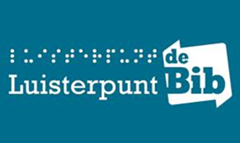 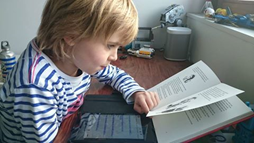 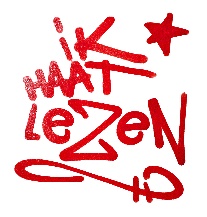 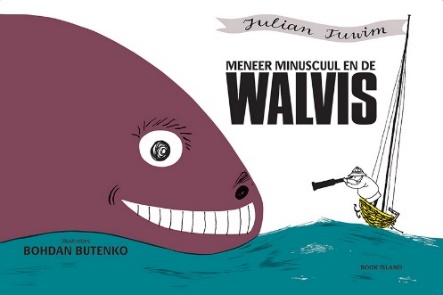 Julian Tuwim.Meneer Minuscuul en de walvis (3-5 jaar).Een avontuurlijk verhaaltje vol humor. Meneer Minuscuul is een ontdekkingsreiziger die zo klein is als een koffieboon. Hij wil heel graag eens een walvis zien, zo'n echte oceaanreus! Maandenlang gaat hij op zoek naar het kolossale dier…Speelduur: 0:09. Boeknummer: 22450.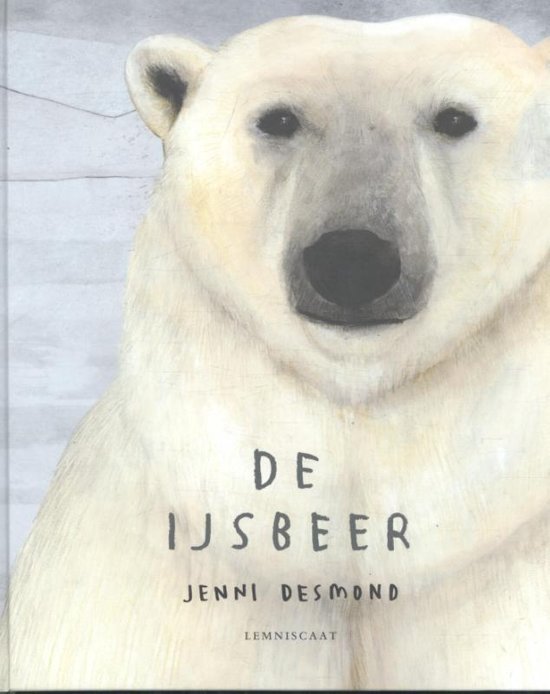 Jenni Desmond.De ijsbeer (6-8 jaar).Een informatief boekje over de ijsbeer.Op een leuke manier komen we allerlei dingen over de ijsbeer te weten: hoe hij op het ijs kan lopen, waar hij leeft, de lichaamsbouw, specifieke kenmerken, voortplanting…Speelduur: 0:17. Boeknummer: 25701.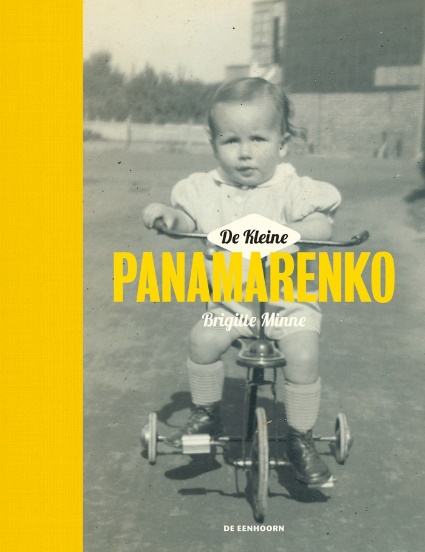 Brigitte Minne.De kleine Panamarenko (9-11 jaar).Een ontroerend portret van de Belgische kunstenaar Panamarenko.Het is 1940 wanneer Henri Van Herwegen ter wereld komt als zoon van Henricus en Hortense. Ondanks de rantsoenering tijdens de oorlogsjaren, en de angst  voor de V1’s en V2’s op het einde ervan, blikt Panamarenko terug op een gelukkige kindertijd. Speelduur: 1:15. Boeknummer: 25699 . 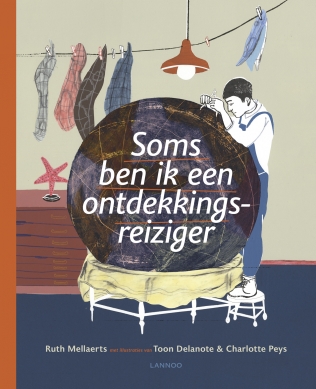 Ruth Mellaerts.Soms ben ik een ontdekkingsreiziger (12-14 jaar).Een boek vol ontroerende gedichten. Een ontdekkingstocht in de menselijke geest met korte herinneringen, observaties en overdenkingen.Speelduur: 0:32. Boeknummer: 25700.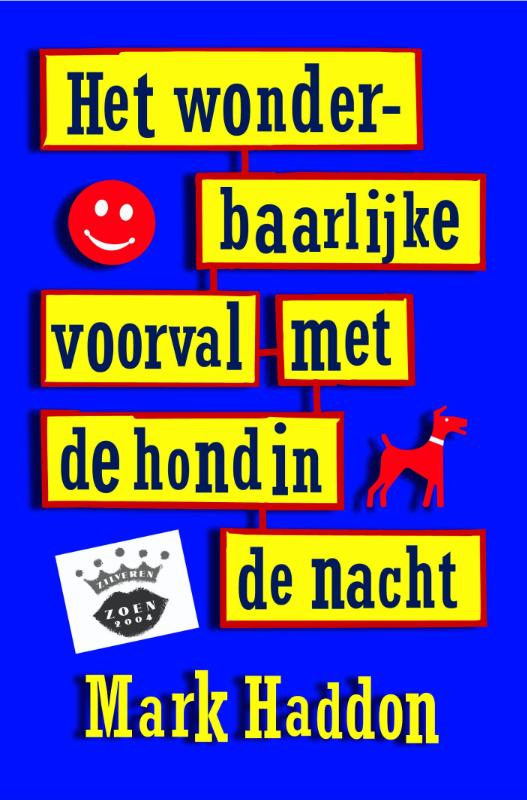 Mark Haddon.Het wonderbaarlijke voorval met de hond in de nacht. (Vanaf 15 jaar).Een ontroerende roman waarin eerlijkheid en relaties centraal staan.De 15-jarige Christopher is autistisch en leeft in een beperkt, veilig wereldje. Nadat de hond van de buurvrouw vermoord is, onderneemt hij een speurtocht die zijn leven op zijn kop zal zetten.Speelduur: 6:41. Boeknummer 25757.In braille: 11 braillebanden. Boeknummer: 34569.